RIWAYAT HIDUP	Penulis bernama lengkap Tri Ahmad Widodo, lahir di 	Kabupaten Brebes Provinsi Jawa Tengah pada tanggal 	01 Januari 1992, merupakan anak ketiga dari tiga 	bersaudara. Penulis lahir dari pasangan suami istri 	bapak 	H. Amirin dan ibu Caswiah. Penulis 	sekarang bertempat tinggal di Desa Salem, RT 02 RW 	02, Kecamatan Salem, Kabupaten Brebes.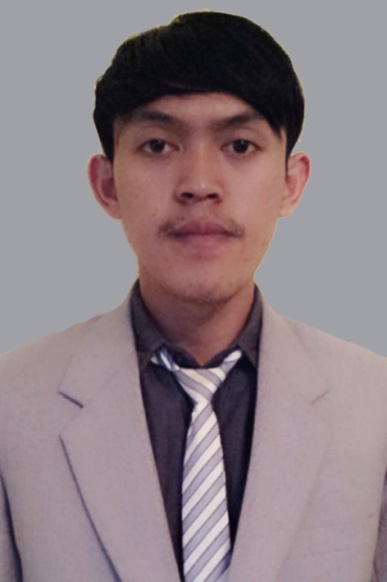 Penulis menyelesaikan pendidikan dasar di Sekolah Dasar Negeri 2 Salem, Kecamatan Salem Kabupaten Brebes lulus pada tahun 2004, SMP Negeri 1  Salem Kabupaten Brebes lulus pada tahun 2007, SMA Negeri 1 Salem Kabupaten Brebes lulus pada tahun 2010, Universitas Pasundan (UNPAS Tahun 2014 sampai dengan penulisan skripsi ini penulis masih terdaftar sebagai mahasiswa Program S1 PGSD Universitas Pasundan (UNPAS Bandung. 